Рекомендации родителямдля повышения  учебной мотивации  детей.Каждый день интересуйтесь делами ребенка в школе: как прошел день, что нового он  узнал. Сделайте такие разговоры привычкой, пусть ребёнок чувствует вашу заинтересованность в его делах.Оказывайте помощь  в выполнении  какого-либо домашнего задания. Например, обсудите способы решения задачи, помогите найти необходимую информацию, но делать задание за ребенка не надо. Выполняйте с ребенком только то, что задано в школе. Не стоит перегружать школьника дополнительными заданиями. Помните, что ребенок находится в школе 4-5 часов, а затем его рабочий день продолжается, когда он продолжает делать уроки дома. Жизнь ребенка не должна состоять только из школьных заданий.Старайтесь правильно оценивать знания  и достижения ребёнка. Никогда не сравнивайте его с другими детьми из класса или детьми родственников и знакомых (из-за этого самооценка  значительно снижается и ребёнок перестаёт верить в свои силы).Допускайте мысль о том, что на ошибках люди учатся. Постарайтесь каждый раз найти, за что можно похвалить ребенка. При неудаче повторяйте задания, давая аналогичные Подчеркивайте даже самые маленькие победы. Важно подбадривать ребенка за труд и не только на словах. Если проигнорировать данную рекомендацию, школьник может подумать, что ему не за чем стараться, т.к. вряд ли кто-то заметит его успехи. Придумайте вознаграждение за успехи, которыми могут выступать совместные прогулки, поход в цирк и т.п.Никогда не используйте  выполнение домашних заданий как средство наказания за проступки.Не высказывайте перед ребенком свое негативное отношение к школе и педагогам.Рассказывайте о своей школьной жизни своему ребёнку, делая акцент на том, что в вашей жизни были  тоже такие же жизненные ситуации. И как вы вышли из них? У ребёнка должно быть своё место для занятий. Предоставьте ему быть полноправным хозяином  своего уголка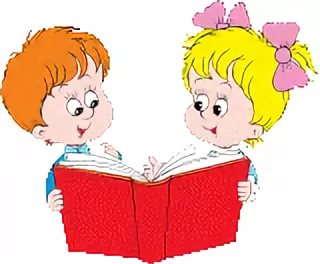 